Предмет7А7Б7В7ВРусский работа на учи ру или упр 355 ( по заданию, подписать разряды сочинительных союзов ( над союзами)упр.361, подобрать высказывания о языке                упр.361, подобрать высказывания о языке                упр.361, подобрать высказывания о языке                географияЗаполнить таблицу по параграфу 36 и картам Ю. Америки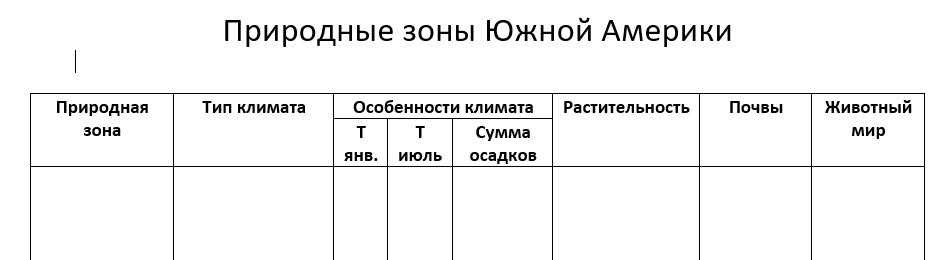 Английский язык (Русакова)​стр. 70 упр. 2а (переписать, перевести, выучить слова), стр. 70 упр. 3а (прочитать, перевести текст письменно, заполнить анкету письменно)литературастр.62- вопросы, пересказ отправить видеозаписьюАнглийский язык (Красикова)упр.5 (карточка)Переписать предложения, поставив глаголы в правильную форму будущего простого или настоящего простого времени, в преложениях, где есть придаточные предложения, определить тип придаточных условия (нулевой или первый), выделить грамматическую основу предложений, выделить союз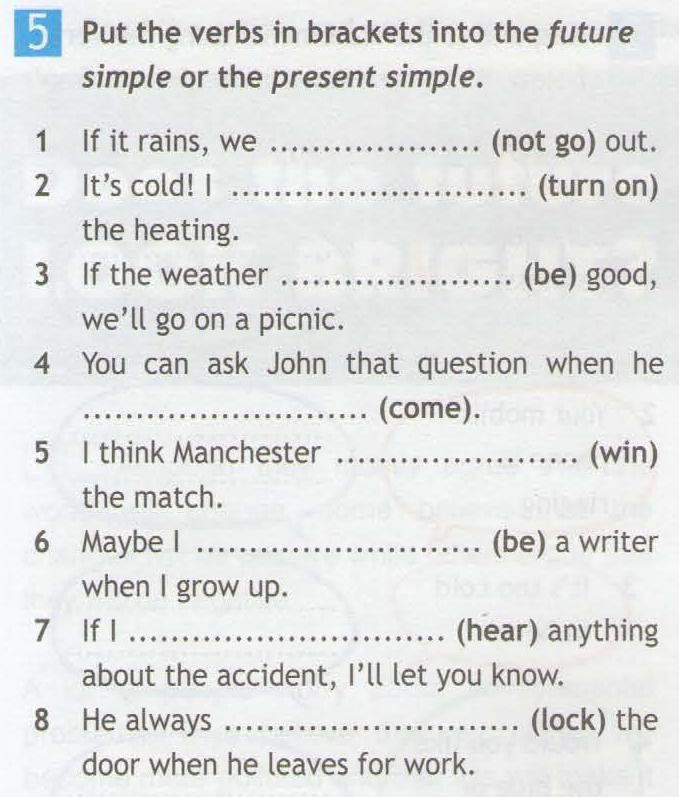 упр.2 (карточка) - переписать, глагол поставить в правильную форму настоящего совершённого времени, выделить грамматическую основу в предложениях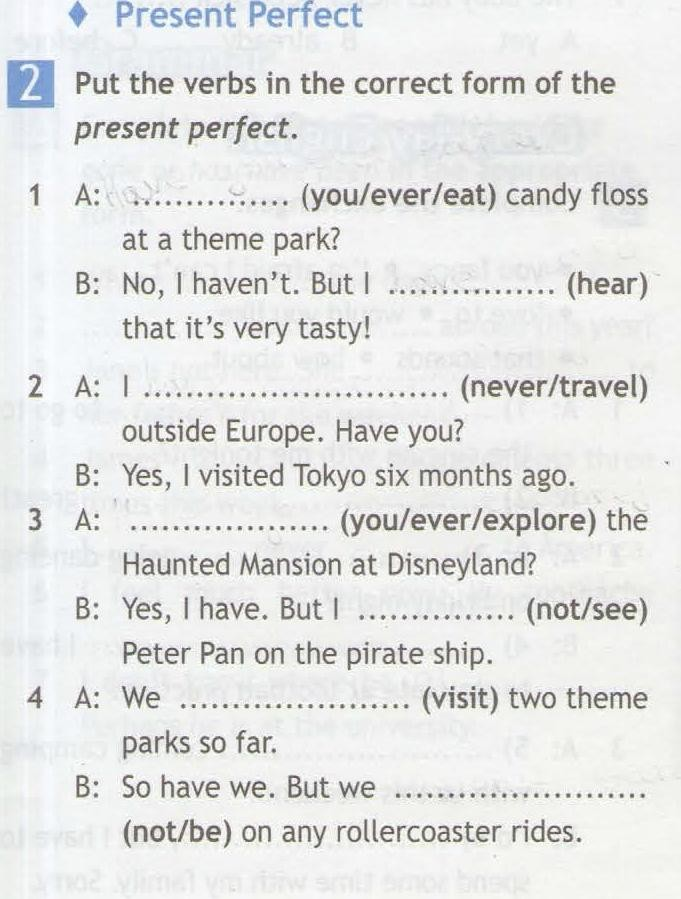 упр.2 (карточка) - переписать, глагол поставить в правильную форму настоящего совершённого времени, выделить грамматическую основу в предложенияхАнглийский язык (Люляева)задание от учителя на учи руПодсказки - слова модуля 6 (English in Use)., стр 62 упр 1, 3задание от учителя на учи руПодсказки - стр 62 упр 3геометрияповторить признаки параллельности, решить задачи в тетради ​​подготовиться к контрольной работе, выполнение карточек на учи.ру ​​подготовиться к контрольной работе, выполнение карточек на учи.ру ​​подготовиться к контрольной работе, выполнение карточек на учи.ру